What is a Mutation?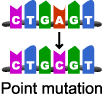 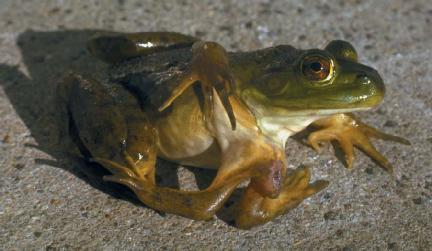 Point mutations 	Missense mutations Nonsense mutationsSilent mutations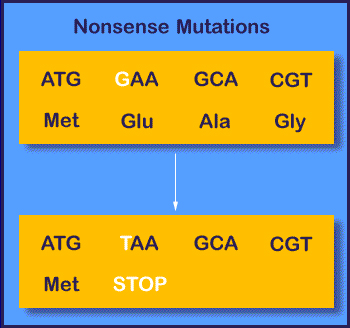 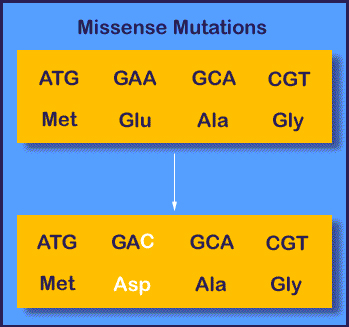 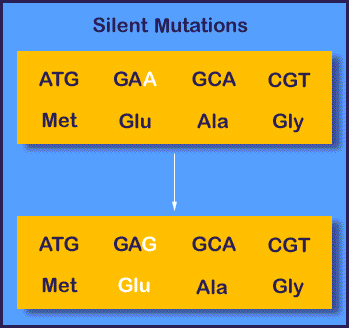 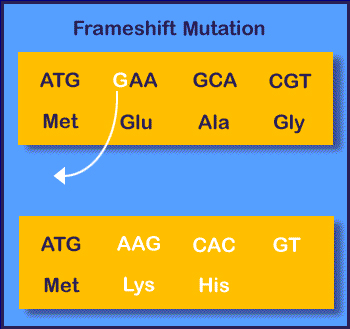 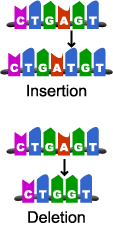 Insertion and deletion mutationsMutation RateRadiation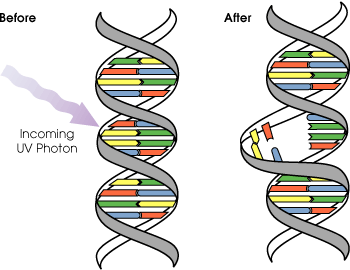 ChemicalsPractice Sentence (protein)	Insert a point mutation			 (missense) Change one letter to representa silent point mutation.Eliminate one nucleotide tocause a frameshift mutation(take out one of the letters)